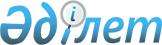 Қазақстан Республикасы Үкіметінің кейбір шешімдерінің күші жойылды деп тану туралыҚазақстан Республикасы Үкіметінің 2022 жылғы 12 сәуірдегі № 214 қаулысы.
      Қазақстан Республикасының Үкіметі ҚАУЛЫ ЕТЕДІ:
      1. Осы қаулыға қосымшаға сәйкес Қазақстан Республикасы Үкіметінің кейбір шешімдерінің күші жойылды деп танылсын.
      2. Осы қаулы қол қойылған күнінен бастап қолданысқа енгізіледі. Қазақстан Республикасы Үкіметінің күші жойылған кейбір шешімдерінің тізбесі
      1. "Концессиялық жобаларды консультативтік сүйемелдеу жөніндегі заңды тұлғаны айқындау туралы" Қазақстан Республикасы Үкіметінің 2014 жылғы 30 сәуірдегі № 428 қаулысы.
      2. "Республикалық мемлекеттік-жекешелік әріптестік жобаларын қолдау жөніндегі заңды тұлғаны айқындау туралы" Қазақстан Республикасы Үкіметінің 2015 жылғы 25 желтоқсандағы № 1057 қаулысы.
      3. "Қазақстан Республикасы Үкіметінің "Концессиялық жобаларды консультативтік сүйемелдеу жөніндегі заңды тұлғаны айқындау туралы" 2014 жылғы 30 сәуірдегі № 428 және "Республикалық мемлекеттік-жекешелік әріптестік жобаларын қолдау жөніндегі заңды тұлғаны айқындау туралы" 2015 жылғы 25 желтоқсандағы № 1057 қаулыларына өзгерістер енгізу туралы" Қазақстан Республикасы Үкіметінің 2017 жылғы 2 ақпандағы № 33 қаулысы.
      4. "Қазақстан Республикасы Үкіметінің "Концессиялық жобаларды консультативтік сүйемелдеу жөніндегі заңды тұлғаны айқындау туралы" 2014 жылғы 30 сәуірдегі № 428 және "Республикалық мемлекеттік-жекешелік әріптестік жобаларын қолдау жөніндегі заңды тұлғаны айқындау туралы" 2015 жылғы 25 желтоқсандағы № 1057 қаулыларына өзгерістер мен толықтырулар енгізу туралы" Қазақстан Республикасы Үкіметінің 2021 жылғы 3 наурыздағы № 116 қаулысы.
					© 2012. Қазақстан Республикасы Әділет министрлігінің «Қазақстан Республикасының Заңнама және құқықтық ақпарат институты» ШЖҚ РМК
				
      Қазақстан РеспубликасыныңПремьер-Министрі

Ә. Смайылов
Қазақстан Республикасы
Үкіметінің
2022 жылғы 12 сәуірдегі
№ 214 қаулысына
қосымша